Предмет: Литературное чтение 3 класс 23.09.2019УМК Планета знанийТема: Осень.Тип урока: обобщение знанийПрогнозируемые результаты:Личностные   -умение соотносить жизненные наблюдения с читательскими впечатлениями;-способность к самооценке;-бережное отношение к живой природе;-эстетическое чувство на основе знакомства с разными видами искусства, наблюдениями за природой.Регулятивные-соотносить свои действия с поставленной цельюПознавательные-сравнивать и классифицировать жизненные явления;-извлекать информацию из произведений изобразительного искусствКоммуникативные-участвовать в коллективном обсуждении художественных произведений;.-работать в паре, аргументировать свою позицию, учитывать мнение партнера;-овладевать диалогической формой речи;-формулировать и задавать вопросы, необходимые для достижения конкретных результатов при работе в паре.Предметные-правильно выбирать нужную интонацию, темп и громкость прочтения, определять место логического ударения;-пересказывать произведение близко к тексту.-привлекать читательский и жизненный опыт для анализа конкретного произведения, поставленной проблемы;-различать жанры (фольклор, басню, стихотворение, рассказ);-выделять слова автора, действующих лиц, описание их внешности, поступков, бытовой обстановки, природы;-находить в тексте сравнения, эпитеты, олицетворения, подбирать синонимы, антонимы к предложенным словам.-составлять личное мнение о произведении, выражать его на доступном уровне;-использовать изученные выразительные средства языка для выражения собственного отношения к явлениям природы.-воспитывать бережное, чуткое отношение к красоте родной природы.Подготовка к уроку:Экскурсия в ближайший парк.Сбор учащимися красивых осенних листьев, изготовление поделок.Хорошо, выразительно читающим детям заранее раздать тексты стихотворений для чтения на уроке.Для каждого ученика подготовить  подборку - книгу стихотворений, рассказов о золотой осени.На уроках изобразительного искусства и художественного труда выполнить рисунки и аппликации на тему «Краски золотой осени».Дидактические средства:учебник, памятки, карточки для рефлексии.Оборудование: видеопроектор, ноутбук, экран, аудиофайл, презентация.Этап урокаДеятельность учителяДеятельность учителяДеятельность ученикаДеятельность ученикаФормируемые УУД1.      Мотивация к учебной деятельности. (1-2 минуты)2.  Актуализация знаний(1-2мин.) 3.   Постановка учебной задачи (1-2 мин.)4.  «   Построение проекта выхода из затруднения. (1-2 мин)5. Привлечение обучающихся к раскрытию темы.(3мин)6.Формативное оценивание.(15 мин)6.  Включение нового знания в систему знаний и повторение. (9-10мин.)7.   Рефлексия      деятельности.    (4-5мин)  8. Домашнее задание (2-3мин)Ребята! Я приветствую вас и одариваю каждого лучиками осеннего солнца, нитями серебристых паутинок, осыпаю ворохами разноцветных листьев, окутываю пеленой белого тумана и орошаю капельками грибного дождичка. Вот и повеселели ваши лица. Подарите друг другу улыбку, хорошее настроение.Листьям –время опадать,Птицам- время улетать,Грибникам- блуждать в тумане,Ветру- в трубах завывать.Солнцу- стынуть,Тучам- злиться, Нам с тобой – идти учиться.-О каком времени года идёт речь?Что мы наблюдали в природе в начале осени?(бабье лето)Какими словами описывает этот  период Тютчев? (Ест в осени…)О чём мы сегодня будем говорить?Посмотрите на слайд№1.Кого вы видите на картине? (А.С.Пушкина)Кто сможет рассказать стихотворение «Унылая пора, очей очарованье!"?– Есть ли в стихотворении сюжет или автор пытался передать нам только настроение? (Преобладает настроение)– Как называется произведение, в котором автор передаёт настроение, состояние души? (Это лирическое произведение)Какое настроение у автора этого произведения? Какие слова помогли вам это понять? Какие слова помогают нам увидеть краски осени? Есть ли в нем метафора?Какова же основная задача любого лирического стихотворения?Немало поэтов лириков в своём творчестве описывали красоту русской природы и при этом старались передать именно своё настроение.А вы, ребята, готовы поделиться своими чувствами и эмоциями о прочитанном?А как нужно рассказывать стихотворени?(Памятка №1)Нам необходимо выбрать жюри, которое будет оценивать ваше умение рассказывать наизусть. Какими качествами должен обладать член жюри?(справедливыми, знать все критерии оценивания, уметь убедительно обосновать своё мнение, читать стихотворения правильно с соблюдением всех норм )Кого вы предлагаете? Почему?(Члены жюри рассаживаются на свои места. На столах для каждого по 3 смайлика и список детей.Они выбирают смайлик и выставляют соответствующую оценку выступающему, при этом каждый комментирует ответ ученика). -5 ;- 4;  -3 ;)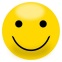 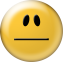 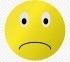 Начнём прослушивание .Спасибо , вам, ребята, за помощь. Занимайте свои места. Сегодня вы получаете оценку 5.Обладая великим даром слова поэтам удалось сохранить и передать нам образы природы, те короткие мгновения и часы, когда мир вокруг нас пылает многоцветьем красок. Назовите метафоры, прилагательные которыми поэты изображают осень. Какими они видели небо, воздух, деревья, землю? Но есть и другие люди искусства, которые тоже неравнодушны к этому времени года.Они не владеют пером, их инструментом являются кисти и краски. Кто же это? (художники)Сейчас я продемонстрирую вам слайды, на тему « Золотая осень».Внимательно рассмотрите их и определите где же среди них картины, а где фотографии осенних пейзажей.Это картина В.Поленова «Золотая осень» и И.Левитана «Золотая осень»Какие краски использовали художники?Какими строчками вы бы описали эти пейзажи?Значит те картины, которые возникли в нашем воображении после прочтения стихотворений, сейчас мы увидели в реальности. И всё это благодаря талантливым художникам.Умение красиво излагать свои мысли помогает поэтам и писателям, умение переносить свои мысли и образы  на холст это талант художников. А кто ещё помогает нам видеть и слышать прекрасное?( Композиторы)Послушайте пьесу П.И.Чайковского «Осенняя песня» из цикла «Времена года» и одновременно просмотрите ещё раз слайды.Какие нотки прозвучали в пьесе? Почему?(Композитор хочет донести до нас мысль о том, что осень прекрасное и в тоже время печальное время года, потому что вся природа как бы засыпает.)Что я сейчас сделала, включив презентацию, музыку и декламируя стихотворение?Я объединила творчество поэтов , художников и композитора. Я хотела показать вам краски осени глазами поэтов , художников и композитора П.Чайковского.Что вы сегодня поняли, почувствовали.осознали?Заполните карточки №2.Подпишите их и обменяйтесь .Проверим ваши ответы.Если всё верно –рисуете весёлый смайлик,Верно, но есть ошибки-равнодушный,Половина верных ответов-грустный.Написать мини сочинение « Краски осени» на основе прочитанных произведений.Закончить урок мне хотелось словами Мусы Джалиля«У природы живые краски
Миллионы лучистых соцветий.
Для чего чудеса из сказки, 
Если в жизни их можно встретить?»Е.Евтушенко
«Берегите эту землю, эту воду,
Даже малую былиночку любя,
Берегите всех зверей внутри природы,
Убивайте лишь зверей внутри себя!»Спасибо за работу!Ребята! Я приветствую вас и одариваю каждого лучиками осеннего солнца, нитями серебристых паутинок, осыпаю ворохами разноцветных листьев, окутываю пеленой белого тумана и орошаю капельками грибного дождичка. Вот и повеселели ваши лица. Подарите друг другу улыбку, хорошее настроение.Листьям –время опадать,Птицам- время улетать,Грибникам- блуждать в тумане,Ветру- в трубах завывать.Солнцу- стынуть,Тучам- злиться, Нам с тобой – идти учиться.-О каком времени года идёт речь?Что мы наблюдали в природе в начале осени?(бабье лето)Какими словами описывает этот  период Тютчев? (Ест в осени…)О чём мы сегодня будем говорить?Посмотрите на слайд№1.Кого вы видите на картине? (А.С.Пушкина)Кто сможет рассказать стихотворение «Унылая пора, очей очарованье!"?– Есть ли в стихотворении сюжет или автор пытался передать нам только настроение? (Преобладает настроение)– Как называется произведение, в котором автор передаёт настроение, состояние души? (Это лирическое произведение)Какое настроение у автора этого произведения? Какие слова помогли вам это понять? Какие слова помогают нам увидеть краски осени? Есть ли в нем метафора?Какова же основная задача любого лирического стихотворения?Немало поэтов лириков в своём творчестве описывали красоту русской природы и при этом старались передать именно своё настроение.А вы, ребята, готовы поделиться своими чувствами и эмоциями о прочитанном?А как нужно рассказывать стихотворени?(Памятка №1)Нам необходимо выбрать жюри, которое будет оценивать ваше умение рассказывать наизусть. Какими качествами должен обладать член жюри?(справедливыми, знать все критерии оценивания, уметь убедительно обосновать своё мнение, читать стихотворения правильно с соблюдением всех норм )Кого вы предлагаете? Почему?(Члены жюри рассаживаются на свои места. На столах для каждого по 3 смайлика и список детей.Они выбирают смайлик и выставляют соответствующую оценку выступающему, при этом каждый комментирует ответ ученика). -5 ;- 4;  -3 ;)Начнём прослушивание .Спасибо , вам, ребята, за помощь. Занимайте свои места. Сегодня вы получаете оценку 5.Обладая великим даром слова поэтам удалось сохранить и передать нам образы природы, те короткие мгновения и часы, когда мир вокруг нас пылает многоцветьем красок. Назовите метафоры, прилагательные которыми поэты изображают осень. Какими они видели небо, воздух, деревья, землю? Но есть и другие люди искусства, которые тоже неравнодушны к этому времени года.Они не владеют пером, их инструментом являются кисти и краски. Кто же это? (художники)Сейчас я продемонстрирую вам слайды, на тему « Золотая осень».Внимательно рассмотрите их и определите где же среди них картины, а где фотографии осенних пейзажей.Это картина В.Поленова «Золотая осень» и И.Левитана «Золотая осень»Какие краски использовали художники?Какими строчками вы бы описали эти пейзажи?Значит те картины, которые возникли в нашем воображении после прочтения стихотворений, сейчас мы увидели в реальности. И всё это благодаря талантливым художникам.Умение красиво излагать свои мысли помогает поэтам и писателям, умение переносить свои мысли и образы  на холст это талант художников. А кто ещё помогает нам видеть и слышать прекрасное?( Композиторы)Послушайте пьесу П.И.Чайковского «Осенняя песня» из цикла «Времена года» и одновременно просмотрите ещё раз слайды.Какие нотки прозвучали в пьесе? Почему?(Композитор хочет донести до нас мысль о том, что осень прекрасное и в тоже время печальное время года, потому что вся природа как бы засыпает.)Что я сейчас сделала, включив презентацию, музыку и декламируя стихотворение?Я объединила творчество поэтов , художников и композитора. Я хотела показать вам краски осени глазами поэтов , художников и композитора П.Чайковского.Что вы сегодня поняли, почувствовали.осознали?Заполните карточки №2.Подпишите их и обменяйтесь .Проверим ваши ответы.Если всё верно –рисуете весёлый смайлик,Верно, но есть ошибки-равнодушный,Половина верных ответов-грустный.Написать мини сочинение « Краски осени» на основе прочитанных произведений.Закончить урок мне хотелось словами Мусы Джалиля«У природы живые краски
Миллионы лучистых соцветий.
Для чего чудеса из сказки, 
Если в жизни их можно встретить?»Е.Евтушенко
«Берегите эту землю, эту воду,
Даже малую былиночку любя,
Берегите всех зверей внутри природы,
Убивайте лишь зверей внутри себя!»Спасибо за работу!Приветствуют учителя и сверстников.Слушают учителя.Отвечают на вопрос.Рассматривают слайд и цитируют отрывок из стихотворения «Осень» Унылая пора, очей очарованье!Читает подготовленный ученик.Дают обоснованные ответы.Читают памятки и озвучивают их по очереди.Выдвигают кандидатов.Члены жюри рассаживаются на свои места. На столах для каждого по 3 смайлика и список детей. Они выбирают смайлик и выставляют соответствующую оценку выступающему, при этом каждый комментирует ответ ученика). -5 ; - 4;  -3 ;)Ребята выходят к доске, рассказывают стихотворения, члены жюри оценивают их.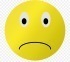 Дети называют выразительные средства речи из прочитанных произведений.Просматривают слайды.Цитируют строчки из известных стихотворений.Отвечают на вопросы.Слушают музыку и просматривают слайды. Одновременно слушают чтение учителем стихотворения « Унылая пора.»Заполняют карточки.Приветствуют учителя и сверстников.Слушают учителя.Отвечают на вопрос.Рассматривают слайд и цитируют отрывок из стихотворения «Осень» Унылая пора, очей очарованье!Читает подготовленный ученик.Дают обоснованные ответы.Читают памятки и озвучивают их по очереди.Выдвигают кандидатов.Члены жюри рассаживаются на свои места. На столах для каждого по 3 смайлика и список детей. Они выбирают смайлик и выставляют соответствующую оценку выступающему, при этом каждый комментирует ответ ученика). -5 ; - 4;  -3 ;)Ребята выходят к доске, рассказывают стихотворения, члены жюри оценивают их.Дети называют выразительные средства речи из прочитанных произведений.Просматривают слайды.Цитируют строчки из известных стихотворений.Отвечают на вопросы.Слушают музыку и просматривают слайды. Одновременно слушают чтение учителем стихотворения « Унылая пора.»Заполняют карточки.Регулятивные:Планирование действий в соответствии с поставленной задачей.Самоконтроль действийКоммуникативные: Умение строит диалог.Познавательные:Поиск решения проблемы.Познавательные: моделирование логической цепи рассуждений, доказательство, выдвижение гипотез и обоснование.Коммуникативные: инициативное сотрудничество в поиске и выборе информации,осознанное и произвольное построение высказывания в устной и письменной форме),умение аргументировать свой выбор.Предметные:Выбор нужной интонации, темпа и громкости прочтения, определение места логического ударения; артистизм, умение передать своё отношение к содержанию.-Умение пересказывать произведение близко к тексту.Регулятивные: оценивание ответов товарищей, самооценка.Личностные:-умение соотносить жизненные наблюдения с читательскими впечатлениями.Развитие творческих способностей, воображения, фантазии, образной речи, памяти, логического мышления.Познавательные: Поиск информации.Коммуникативные: Развитие связной речи, формирование умения строить диалог с учителем, с товарищами.Личностные: Умение сконцентрировать внимание на обсуждаемых вопросах и  заданиях.Предметные: Формировать  умение составлять личное мнение о произведении, выражать его на доступном уровне;-использовать изученные выразительные средства языка для выражения собственного отношения к явлениям природы.Регулятивные: Планировать свои действия, выполнять самоконтроль.Предметные: -воспитывать бережное, чуткое отношение к красоте родной природы.